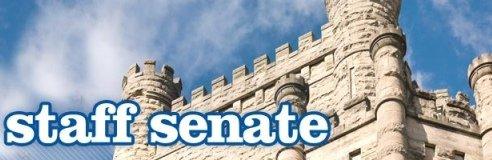 Staff Senate Minutes May 10, 2023   1:15 p.m.Rathskeller Loft, University UnionSenators Present: Ke’an Armstrong, Curt Ayers, Andrea Beals, Maggie Burkhead, Angie Campbell, Matt Cobble, Melissa Coleman, Tony Craven, Carrie Gossett, Jordan Jenkins, Tina Jenkins, Kristi Keck, Michelle Wayne, Senators Absent:  Derek Light, Amber May, Shawn Peoples, Kim Pope, Catie WittGuests: Meeting was called to order at 1:16pmApproval of Minutes – Senator Jenkins motioned, Senator Campbell 2nd, approval passed unanimously.     Executive Officer Reports 	A. Treasurer’s Report – $60.00 balance in the appropriated account. $309.05 in the restricted gift account. 	B. Secretary Report – No report 	C. Vice President Report – No report	D. President’s Report – No report	A. Personnel Policies, Benefits, and Welfare Committee 		a. Parking Appeals Subcommittee– No report 		b. Parking Advisory Committee– No report 		c. Environmental Health and Safety Subcommittee- No report 	B. Budget and Planning Committee 		a. CUPB – No meeting in May		b. University Naming Subcommittee – No report 		c. Campus Master Plan Committee – No report 	C. Liaison Committee 		a. University Union Advisory Subcommittee – No report		b. Staff/Faculty Senate Relations Subcommittee– No report 	D. Elections 	E. Ad Hoc Committees		a. Staff Recognition/Development Committee – Senator Armstrong reported that we’ve had more shout outs this month.		b. Campus Recreation Broad Committee - disbanded		c. Constitution Review Committee – No report 	F. Constituent Reports 		a. Administrative and Professional – No report		b. Non-negotiated Civil Service –Senator Campbell reported that Civil Service Council is hoping to have a storefront up son for cookbook sales. The CENCERE building will be renovated.c. Non-negotiated Trades – No report 		d. Negotiated Trades –Senator Wayne reported that an Employee Appreciation Committee has been formed to work on morale. Currently they are working to get approval to modify work hours during summer holiday weeks to allow employees to still get Friday afternoons off.e. AFSCME 981 – Negotiations started today.		f. UPD – No report		g. Contract Appointment or Grant Funded – Senator Coleman reported that CCR&R needs better signage on the outside of Ninth St Hall. Current & prospective clients don’t know they are located there because the only signage is for Nursing. Senator Burkhead also noted that the same is true for the Trio program located in McAfee.		h. Minority Report– No report i. EAC Report – Senator Craven reported that they want to change the residency requirement for civil service. They also want to change the Rule of 3 to expand the pool for interviewing and want to change the 900 hour limit for temp/extra help to 1800 hours.	G. Liaison Reports 		a. Student Senate – No report 		b. Faculty Senate – No report 		c. VPBA Report – VP Bierman was not present as he was in meetings with AFSCME, but sent an email with updates he wanted to share: Here are some of the items I would share with the group.  Graduation was a success.  Thank you to all who volunteered or had anything to do with the actual event.  It is our opportunity to showcase EIU to our parents and we received many great comments.  I encourage everyone to volunteer to help with this event.  It grounds us as to why our work is so important. The Transition of the medial center to Sarah Bush Lincoln will take place the week of May 22.  The clinic will be close on May 22 and 23 for training and transition and reopen on May 24.The BOT Approved all the tuition, fee increases at the most recent meeting.The project to fix the water infiltration in the student recreation center is going out to bid soon.  We hope to begin this project late summer or early fall semester.  It will require a lot of dirt removal in front of the building.Reminder: Employee Benefits Fair on May 18th.Annual Evaluations are due to be completed by June 30thThank you to everyone who completed the Cyber Security training.  We have about 10% of our campus that still needs to take the training.  Searches:Employee and Labor Relations is under way.  We are accepting applications.  This position will now report to Human ResourcesAustin Hill has started his new position as General CounselThe Chief Diversity officer search was unsuccessful.  The new President will evaluate next steps and communicate those in the fall.  Interim Provost search is almost complete.  An announcement will be coming soon.	H. Unfinished Business 	New Business Questions for the President –Meeting adjourned at 2:14pm